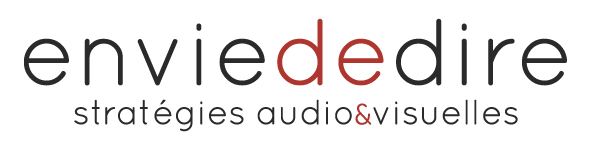 EUROPE DE L’ESPACE - ORGANISATIONL’Europe de l’espace, ça marche.Les trois acteurs de l’Europe spatiale sont : les agences spatiales nationales, l’agence spatiale européenne(ESA) et l’Union Européenne.L’Union européenne s’est dotée d’une compétence spatiale et donc elle est capable de développer ses propres programmes spatiaux, ce qu’elle fait à travers le programme Copernicus pour le suivi de l’environnement et du changement climatique et le programme Galileo pour la navigation et le positionnement précis. Elle finance et elle s’appuie sur les compétences techniques de l’agence spatiale européenne.L’agence spatiale européenne est une agence intergouvernementale qui travaille donc au service de ses États membres qui sont au nombre de 22.Toute la force de l’agence spatiale européenne c’est de proposer des sujets extrêmement audacieux, ambitieux.L’agence spatiale européenne a permis à l’Europe d’avoir une autonomie d’accès à l’espace, donc ce sont quand même des réalisations significatives pour l’Europe.S’agissant de la France, nous avons bien sûr le CNES qui a été créé en 1961 et qui donc propose et conduit la politique spatiale de la France. Donc il agit au service du gouvernement français. Nous avons des compétences qui sont reconnues dans le monde entier et donc on vient nous chercher pour apporter de l’expertise, du savoir-faire.Tous les 3 ans, l’ESA organise des conseils au niveau ministériel et donc nous avons à ce moment-là les décisions qui sont prises sur le programme scientifique obligatoire et sur les programmes facultatifs que les États membressouhaitent réaliser dans lesquels ils souhaitent ou pas, investir des financements.Parce qu’on va plus loin ensemble, parce qu’on peut mettre en commun les moyens, les compétences, pour repousser les limites de la connaissance.L’Europe de l’espace, ça marche. Nous avons engrangé des succès et ce n’est pas fini. Nous avons des lanceurs européens qui nous permettent d’avoir l’autonomie d’accès à l’espace. Nous avons le programme Copernicus qui permet d’avoir un diagnostic de l’état de la planète, de son évolution. Nous avons Galileo qui permet un positionnement le plus précis qui soit à la surface de la Terre.Il y a énormément de réalisations dont on peut être extrêmement fier. Pour affronter ces sujets-là, on est plus forts à 22 qu’une agence spatiale seule.